О проведении VIII зимней краевой Спартакиады среди воспитанников краевых государственных казенных учреждений для детей-сирот и детей, оставшихся без попечения родителейНа основании п.п. 1 п. 1.2. раздела 1 календарного плана спортивно-массовых и оздоровительных мероприятий и соревнований с участием спортсменов и команд города Канска на 2020 год утвержденного приказом отдела ФКСиМП от 31.12.2019 № 105-ОД, в целях популяризации и развития зимних видов спорта на территории города Канска, развития массовой физической культуры и спорта, пропаганды здорового образа жизни, руководствуясь ст. 30, 35 Устава города Канска, ПОСТАНОВЛЯЮ:1. Отделу физической культуры, спорта и молодежной политики администрации г. Канска (Н.П. Бурмашева), совместно с КГКУ «Канский детский дом им. Ю.А. Гагарина» (А.Г. Свириденко) организовать и провести VIII зимнюю краевую Спартакиаду среди воспитанников краевых государственных казенных учреждений для детей-сирот и детей, оставшихся без попечения родителей (далее – Спартакиада) 26-28 февраля 2020 года. Торжественное открытие 26 февраля 2020 года в 19.00 на базе отдыха «Салют».2. Утвердить план мероприятий по подготовке и проведению Спартакиады, согласно приложению № 1 к настоящему постановлению. 3. Рекомендовать КГБУЗ «Канская межрайонная больница» (А.В. Кудрявцев) организовать медицинское обслуживание Спартакиады.4. Исполняющему обязанности начальника Отдела физической культуры, спорта и молодежной политики администрации г. Канска (Н.П. Бурмашева) уведомить о проведении Спартакиады:- МО МВД России «Канский» (Н.В. Банин) о проведении мероприятий и рекомендовать организовать охрану правопорядка в местах проведения Спартакиады; - отдел г. Канска управления ФСБ России по Красноярскому краю (И.Н. Тимков) о проведении Спартакиады;- МКУ «Управление по делам ГО и ЧС администрации г. Канска» (В.И. Орлов) о проведении Спартакиады;- КГБУЗ «Канская межрайонная больница» (А.В. Кудрявцев) о проведении Спартакиады; - 10 ПСО ФПС ГПС ГУ МЧС России по Красноярскому краю (А.В. Кравцов), рекомендовать определить дополнительные мероприятия по реагированию на возможные пожары и ЧС на объектах (территориях), на которых проводится Спартакиада.5. Ведущему специалисту Отдела культуры (Н.А. Велищенко) разместить данное постановление на официальном сайте муниципального образования город Канск в сети Интернет.6. Контроль за исполнением настоящего постановления возложить на первого заместителя главы города по вопросам жизнеобеспечения П.Н. Иванца и на заместителя главы города по социальной политике Ю.А. Ломову.	7. Постановление вступает в силу со дня подписания.Глава города Канска 								 А.М. БересневПриложение № 1 к постановлениюадминистрации города Канскаот 13.02.2020 г. № 120План организационных мероприятий по подготовке и проведению VIII зимней краевой Спартакиады среди воспитанников краевых государственных казенных учреждений для детей-сирот и детей, оставшихся без попечения родителей 26-28 февраля 2020 г. Заместитель главы городапо социальной политике			                                           Ю.А. Ломова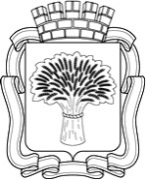 Российская ФедерацияАдминистрация города Канска
Красноярского краяПОСТАНОВЛЕНИЕРоссийская ФедерацияАдминистрация города Канска
Красноярского краяПОСТАНОВЛЕНИЕРоссийская ФедерацияАдминистрация города Канска
Красноярского краяПОСТАНОВЛЕНИЕРоссийская ФедерацияАдминистрация города Канска
Красноярского краяПОСТАНОВЛЕНИЕ13.02.2020 г.№120№ п/пМероприятияСрокиОтветственный1.Подготовка биатлонного комплексадо 26.02.2020 г.МБУ СШ им. В.И.Стольникова(Р.Н. Семенюк)2.Подготовка спортсооружений – стадион «Текстильщик» для конькобежного спортадо 26.02.2020 г.МБУ ФСК «Текстильщик» (В.Ф. Сакс)3.Организация медицинского обслуживания Спартакиады на стадионе «Текстильщик»26.02.2020 г.15:00 – 17:00КГКУ «Канский детский дом им. Ю.А. Гагарина» (А.Г. Свириденко)4.Организация медицинского обслуживания Спартакиады на биатлонном комплексе27.02.20209.00-12.3015.00-17.3028.02.20209.00-10.45КГКУ «Канский детский дом им. Ю.А. Гагарина» (А.Г. Свириденко)5.Обеспечение безопасности движения и охраны общественного  порядка на месте проведения Спартакиады - стадион «Текстильщик»- биатлонный комплекс 26.02.2020 г.15:00 – 17:0027 - 28.02.20209.00-17.30МО МВД России «Канский»(Н.В. Банин)6.Подготовка подъездных путей к месту проведения Спартакиады, места стоянки автомобилейдо 26.02.2020 г.Администрация г.Канска(П.Н.Иванец)МКУ «Служба заказчика»(Е.Ю.Вахин)7.Предоставление судейской бригады для конькобежного спорта, лыжных гонок (главный судья А.Н. Гурков)26-28.02.2020МБУ СШ им. В.И.Стольникова(Р.Н. Семенюк)Предоставление судейской бригады для биатлона (главный судья С.П. Ивашкин)26-28.02.2020МБУ СШ им. В.И.Стольникова(Р.Н. Семенюк)8.Организация работы секретариата и ГСКдо 26.02.2020 г.КГКУ «Канский детский дом им. Ю.А. Гагарина» (А.Г. Свириденко)9.Организация работы со СМИ по освещению проведения Спартакиады:- предоставление анонса по Спартакиаде в администрацию города Канска;- Размещение анонса Спартакиады на сайте администрации города Канска15-28.022020Отдел культуры администрации г.Канска(Н.А. Велищенко) Отдел ФКСиМП(Н.П. Бурмашева)10.Подготовка и проведение торжественного открытия и закрытия26.02.2020 г.28.02.2020 г.КГКУ «Канский детский дом им. Ю.А. Гагарина» (А.Г. Свириденко)11.Предоставление творческого коллектива для показательного выступления на торжественном открытии Спартакиады26.02.202019.00Отдел культуры администрации г.Канска(И.В. Леонтьева)12.Предоставление показательного номера отделения спортивной акробатики26.02.202019.00МБУ «СШ им. М.Ф. Мочалова» (А.А. Андреев)13.Подготовка наградной атрибутики для награждения победителей и призеров соревнований до 26.02.2020 г.КГКУ «Канский детский дом им. Ю.А. Гагарина» (А.Г. Свириденко)